Vagabundos Del Mar
Boat and Travel Club
190 Main Street Rio Vista, CA 94571
800-474-2252 info@vagabundos.com
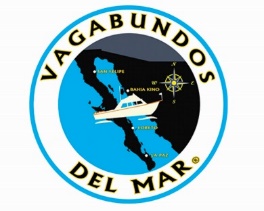 
Caravan ProposalCoordinators 	 Telephone____________________________________ 

Address __________________________________________________________________________________
Activity Name _____________________________________________________________________________Location ________________________________________________Date ______________________________Coordinator’s ExpensesWagon Master Fee _______________________________________________________Amount $		Fuel and Vehicle Allowance _______________________________________________Amount $		Accommodations ________________________________________________________Amount $		Miscellaneous __________________________________________________________Amount $___________
				                               Total $		Any Requests Unique to This Caravan or Any Additional Information:Signed ___________________________________________ Date of Submission 					Approved _______________________________________________Date 						Approved _______________________________________________Date 						10/7/22